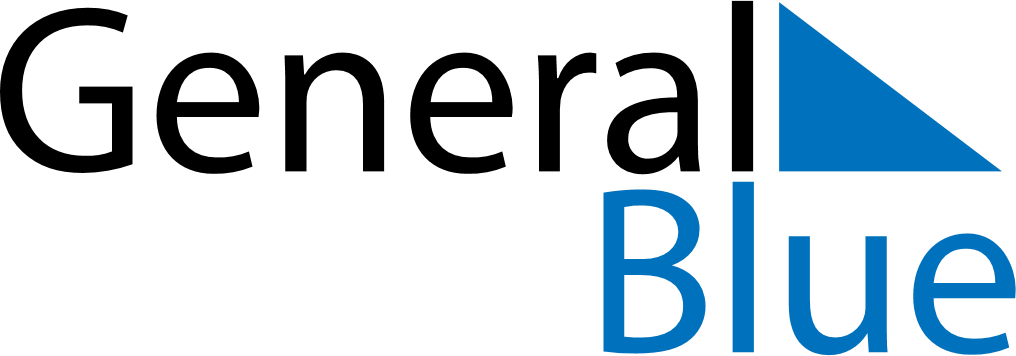 May 2021May 2021May 2021May 2021CanadaCanadaCanadaMondayTuesdayWednesdayThursdayFridaySaturdaySaturdaySunday11234567889Mother’s Day101112131415151617181920212222232425262728292930Victoria Day31